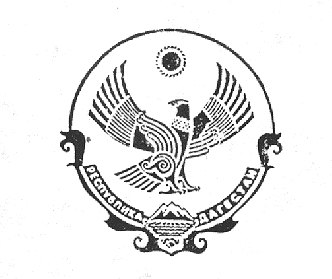 РЕСПУБЛИКА ДАГЕСТАНМУНИЦИПАЛЬНОЕ КАЗЁННОЕ общеобразовательное УЧРЕЖДЕНИЕ «Шушинская средняя общеобразовательная школа»МО «Новолакский район»shushinsckaya.sosh@yandex.ru                  ИНН 0524005359	89282976672	с.Шушия                   Положение о порядке приёма обучающихся в школу1.   Общие положения1.1  Настоящее Положение разработано для соблюдения конституционных прав граждан Российской Федерации на образование, исходя из принципов общедоступности и бесплатности общего образования, реализации государственной политики в области образования, защиты интересов ребенка и удовлетворения потребностей семьи в выборе образовательного учреждения.1. 2.	Прием    граждан    в    образовательное    учреждение    МКОУ «Шушинская СОШ»
осуществляется в соответствии с:- Конституцией Российской Федерации;-	Законом «Об образовании»;-Типовым положением об общеобразовательном учреждении, утвержденным постановлением Правительства Российской Федерации от 19.03.2001 № 196; письмом Министерства образования Российской Федерации от 21.03.2003 № -03-51-57ин/13-03;-	Санитарно-эпидемиологическими правилами СанПиН 2.4.2.1178-02;-Уставом образовательного учреждения;Порядок   приема   иностранных   граждан,  лиц   без   гражданства   и   их   учет
осуществляются на основании Федерального закона от 25.07.2002 № 115-ФЗ «О
правовом положении иностранных граждан в Российской Федерации».Лица, не являющиеся гражданами Российской Федерации, и граждане Российской
Федерации, не имеющие регистрации, принимаются в образовательные учреждения
по направлению администрации района.1.5.. При приеме ребенка в учреждение его родители (законные представители), а по возможности и сам ребенок, должны быть ознакомлены с уставом учреждения, основной образовательной программой, лицензией на правоведения образовательной деятельности, со свидетельством о государственной аккредитации учреждения и другими документами, регламентирующими организацию образовательного процесса, с содержанием образовательных программ.1.6. Количество классов и их наполняемость устанавливаются государственным образовательным учреждением по согласованию с учредителем в пределах квот, установленных лицензией на правоведения образовательной деятельности.1.7 Прием ребенка в учреждение не может быть обусловлен внесением его родителями (законными представителями) денежных средств либо иного имущества в пользу учреждения.1.8. Права и обязанности родителей (законных представителей) обучающихся в части, касающейся участия в формировании и обеспечении освоения своими детьми основной образовательной программы начального общего, основного общего и среднего (полного) образования,  закрепляются в заключённом между ними и образовательным учреждением договоре, отражающим ответственность субъектов образования за конечные результаты освоения основной образовательной программ1.9. Приём в учреждение осуществляется в порядке поступления заявлений.2.	Организация приема в 1-е классы2.1.	В первые классы МКОУ «Шушинская СОШ» для обучения на ступени начального общего образования принимаются дети, достигшие к началу учебного года возраста шести лет шести месяцев, при отсутствии противопоказаний по состоянию здоровья, но не позже достижения ими возраста восьми лет. Обучение ребенка в данном учреждение в более раннем возрасте разрешает Отдел образования района по обоснованному заявлению родителей (законных представителей).При приеме детей в первый класс учреждение не вправе проводить какие-либо
конкурсы в любой форме - экзамена, собеседования, тестирования и пр. Заключение
психолого-педагогических и медико-педагогических комиссий о готовности ребенка
к обучению носит только рекомендательный характер.Для зачисления ребенка в первый класс его родители (законные представители)
представляют в учреждение заявление о приеме, копию свидетельства о рождении
ребенка.   Один   из   родителей   либо   законный представитель    ребенка   также    предъявляет   паспорт    гражданина   Российской Федерации с отметкой о регистрации по месту жительства (пребывания). Лица, не имеющие паспорта гражданина Российской Федерации, предъявляют следующие документы, содержащие сведения о ребенке:иностранные граждане и лица без гражданства - разрешение на временное проживание либо вид на жительство;лица из числа беженцев - удостоверение беженца либо свидетельство о рассмотрении ходатайства о признании беженцем на территории Российской Федерации по существу;лица из числа вынужденных переселенцев - удостоверение вынужденного переселенца либо свидетельство о регистрации ходатайства о признании лица вынужденным переселенцем.2.6.	Прием заявлений в 1-й класс проводится с 1 апреля текущего года (в электронном и бумажном варианте).2.7.	До начала приема документов образовательное учреждение информирует граждан:о   перечне   образовательных   программ, на   которые   объявляется   приемобучающихся, и о сроках их освоения в соответствии с лицензией;о планируемом количестве мест по классам и образовательным программам.2.8.	Зачисление в первые классы образовательного учреждения оформляется приказом
руководителя образовательного учреждения по мере комплектования классов, но не
позднее 31 августа текущего года, и доводится до сведения родителей (законных
представителей).3.	Прием во 2-е и последующие классы3.1 При зачислении ребенка во второй и последующие классы (в порядке перехода из других образовательных учреждений) помимо указанных документов представляется ведомость оценок.Директор МКОУ «Шушинская СОШ»                                     Абакарова Ш.Ш.